Дата проведения: 29.05.2020Группа: МД-19Тема урока: «Основные доходы и расходы семьи».Цель урока:  рассмотреть источники доходов и статьи расходов семей; Задачи урока: Образовательная:Сформировать у обучающихся понятие о семейном бюджете. Выявить основные источники формирования семейного бюджета. Учить самостоятельно планировать бюджет семьи .познакомить с понятием “семейный бюджет”; дать представление о распределении денег в семейном бюджете; продолжить изучение терминов: “доходы”, “расходы”, “бюджет”, баланс, трансфертРазвивающая:способствовать развитию у учащихся умения применять полученные знания, анализировать и обобщать полученную информацию, выделять главное;развивать умение выражать свою точку зрения, анализировать события общественной   жизни с экономической точки зрения;формирование основ экономического мышления;развивать воображение, внимание.Воспитательнаявоспитывать детей бережно относиться к семейному бюджету;культура общения, взаимное уважение.III Объяснение нового материала.1. Семейные доходы и расходы.Что такое семейный бюджет? Что такое бюджет? (Термин “бюджет” пришёл к нам из Англии, дословно он означал “кожаный мешок”. Семейный бюджет – это расчет предстоящих расходов и доходов в семье.Доходная часть бюджета – это денежная прибыль, получаемая членами семьи.Расходная часть бюджета – это общие финансовые затраты семьи на какие-то приобретения, покупки и т.д.Главный смысл в том, чтобы доходы не превышали расходы.Бюджет можно представить в виде весов. На одну их чашу помещаем доходы семьи, на другую ставим расходы так, чтобы чаши пришли в полное равновесие.Если весы находятся в равновесии: расходы равны доходам – бюджет сбалансированный.Когда расходы превышают доходы, то говорят, что бюджет имеет дефицитный.Если же складывается ситуация, при которой доходы больше расходов, то бюджет называется избыточным.Бюджет семьи должен быть строго сбалансированным, так как это позволяет рационально использовать ресурсы семьи, удовлетворить большинство потребностей.Что входит в семейный бюджет? бюджет состоит из двух статей: дохода и расхода.- Бюджет семьи - структура всех её доходов и расходов за определённый период времени (месяц или год).Доход – это деньги, которые поступают в семью. Это заработная плата родителей, пенсии бабушки и дедушки, стипендия брата, сестры, средства от реализации продуктов подсобного хозяйства и т.д). А теперь подумайте, на что ваша семья тратит деньги? Что является семейными расходами? (На покупку продуктов питания, проезд в транспорте, покупку одежды, оплату коммунальных услуг, походы в кино, театры и т.д).Таким образом, расходы – это затраты на покупку, на изготовление, содержание, ремонт и обслуживание каких-либо изделий, услуг.- Попробуйте назвать, какие ещё виды доходов семья может предположительно иметь? - Хотелось бы обратить особое внимание на одну из статей доходов, в которую входят пенсия, стипендия, пособия и т.д. Эти доходы получает семья от государства, они не связаны с владением собственностью, и не являются платой за произведенные ими товары или услуги. Их называют социальные трансферты Только ли в виде денежных средств можно получать доход?– доход семья может получать и в виде благ (вырастить картошку, сшить платье, связать носки и т.д.)В каком виде люди могут получать доходы?– Доходы можно получать в виде наличных (монеты, банкноты) и безналичных денег (чеки, счет в банке и т.п.), а также в виде благ (сваренный обед, сшитое платье, связанные носки и т.д.).-На какие 2 вида можно разделить расходы?-Постоянные, переменные.Постоянные— это расходы, которые можно осуществить или запланировать на какой-либо период, в течение которого они не меняются. К ним относят покупку основных продуктов питания, плату за квартиру.Переменные-к циклическим расходам относится покупка предметов различного срока пользования (мебель — 10-12 лет, верхняя одежда — 2-3 сезона, бытовая техника, материалы для ремонта квартиры и т. д.).Сезонные расходы связаны с определенными сезонными явлениями (заготовка впрок ягод и овощей, закупка семян и удобрений для садового участка и т. п.).Непредвиденные расходы включают в себя расходы, часто связанные с критическими ситуациями (покупка лекарств, ремонт бытовой техники и др.).Можно выделить и единовременные расходы. Это приобретение произведений искусства, украшений и т. д.Как вы думаете, могут ли в семье появиться незапланированные доходы?Ответ: премия, наследство.– А непредвиденные расходы?Ответ: болезнь, несчастье.Что делать, если мы не укладываемся в бюджет? Что можно сократить?- Где можно сэкономить? (электроэнергию: выключать свет, воду: выключать, экономно расходовать, …бережно относиться к одежде и обуви, чтобы она дольше служила,, развлечения, сладости...)
А на чём нельзя экономить? (На отдыхе, еде, здоровье, вещах первой необходимости.)Мы с вами просто поиграли в семейный бюджет. А представьте ваших родителей, которые не играют, а каждый месяц зарабатывают деньги и рассчитывают, на что в первую очередь их потратить, а с чем подождать.Поэтому не обижайтесь, если вы слышите в ответ на свою просьбу: “Сейчас на это нет денег”. Это не значит, что у родителей нет денег в кошельке – они есть, но не для этого.Поэтому прежде чем обижаться, расстраиваться и требовать чего-либо, поговорите с родителями и посчитайте ваш семейный бюджет.3. Виды бюджета 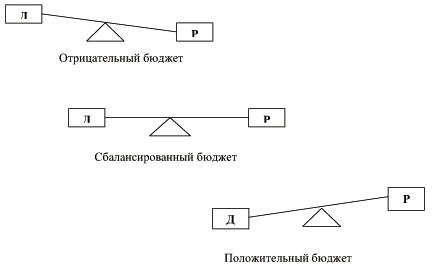 “Что общего у государственного и семейного бюджета?”– “В чём отличие государственного и семейного бюджета?” (Общее – план доходов и расходов. Отличие – разные статьи доходов, масштабы, временные рамки, фиксирование…) Образование,Здравоохранение,Армия,Милиция,Наука,Культура,Охрана природы,Пенсии,Стипендии,Пособия для детейВывод Закона Энгеля.Попробуйте сделать вывод – что происходит в структуре расходов на еду при увеличении дохода семьи? ростом доходов семьи доля расходов на питание снижается, доля расходов на одежду, жилище и коммунальные услуги меняется мало, а доля расходов на удовлетворение культурных потребностей увеличивается.Закрепление нового материала. Составление бюджета средней российской семьи на месяцОбобщение полученных знаний в ходе решения теста– Сейчас вам предстоит выполнить тест. Обведите верный, на ваш взгляд, вариант ответа на каждый вопрос.ТестВыпишите буквы выбранных вариантов ответов. Какое слово у вас получилось? (Ответ: )Задание 1.Семья состоит из 5 человек. Доход от заработной платы составляет 7000 рублей.Квартплата составляет 2000 рублей.На питание 1 человека выделяется 1000 рублей.Необходимо составить бюджет семьи так, чтобы остались денежные средства на покупку- 1000 рублей, ремонт -1000 рублей, отдых – 3000 рублей.Какой вид бюджета у вас получился?Ответ:…Задание 2.Семья состоит из 2 человек. Доход от заработной платы составляет 10000 рублей.Квартплата составляет 2000 рублей.На питание 1 человека выделяется 1000 рублей.Необходимо составить бюджет семьи так, чтобы остались денежные средства на покупку- 1000 рублей, ремонт -1000 рублей, отдых – 3000 рублей.Какой вид бюджета у вас получился?Ответ :…Задание 3.Семья состоит из 3 человек. Доход от заработной платы составляет 10000 рублей.Квартплата составляет 2000 рублей.На питание 1 человека выделяется 1000 рублей.Необходимо составить бюджет семьи так, чтобы остались денежные средства на покупку- 1000 рублей, ремонт -1000 рублей, отдых – 3000 рублей.Какой вид бюджета у вас получился?Ответ:…
Домашнее задание: прописать семейный  бюджетвыполнить тест решить   три заданияСемейные доходы
Семейные расходы1. Заработная плата членов семьи2. Пенсии, стипендии, пособия3. Доход от личного подсобного хозяйства4. Доход от других источников(– ценных бумаг;– от сдачи недвижимости и других средств в аренду;– выплат и льгот от общественных организаций;– от предпринимательской деятельности)1.Обязательные платежи2. Питание3. На непродовольственные товары4. На культурно-бытовые услуги5. Медицина, образование и т.д.ДОХОДСумма, руб.РАСХОДСумма, руб.1234Основные источники:Постоянные расходы:заработная плата папыпродукты питаниязаработная плата мамыкоммунальные платежипенсия бабушкиТелефон, интернетпособие на детейтранспортстипендия старшего сынаплата за детский садналогиДополнительные источники:Переменные расходы:приусадебный участокбытовые услугиценные бумагипромтоварывыигрыш в лотереюплатежи за кредитгонорар лекарстваиндивидуальная трудовая деятельность ремонт бытовой техникиИТОГОИТОГОВопросВариант ответа1. Из чего складывается семейный бюджет?а) из заработной платы, пенсии, стипендии;б) из доходов и расходов;в) из денег2. Деньги, которые поступают в бюджет семьи, – это…я) расходы;е) проценты;ю) доходы3. Авторское вознаграждение – это…б) зарплата;г) налог;д) гонорар4. Деньги, которые тратятся из бюджета семьи, – это…ш) доходы;ж) расходы;х) прибыль5. Правильным ведением бюджета считается то, при котором доходы…е) больше расходов;и) равны расходам;а) меньше расходов6. Зарплата, пенсия, стипендия – это разные виды…т) доходов;п) расходов;к) гонорара